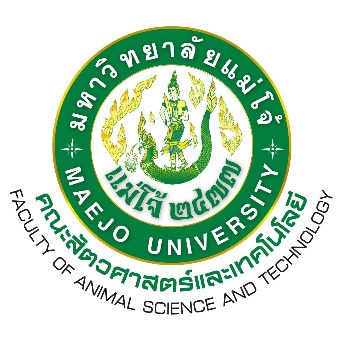 กำหนดการตรวจประเมินคุณภาพการศึกษาภายใน ประจำปีการศึกษา 2566วันที่ 25-26 กรกฎาคม 2567คณะสัตวศาสตร์และเทคโนโลยี  มหาวิทยาลัยแม่โจ้ วันพฤหัสบดีที่ 25 กรกฎาคม 2567	09.00 – 09.30 น.   	กล่าวต้อนรับคณะกรรมการตรวจประเมินคุณภาพการศึกษาภายใน 		รายงานผลการดำเนินงานด้านการประกันคุณภาพการศึกษา ปีการศึกษา 2566
 		โดย ผู้ช่วยศาสตราจารย์ ดร.ประภากร  ธาราฉาย คณบดีคณะสัตวศาสตร์และเทคโนโลยี 09.30 – 10.30 น.	สัมภาษณ์ผู้บริหาร10.30 – 11.15 น.  	สัมภาษณ์ตัวแทนอาจารย์11.15 – 12.00 น.	สัมภาษณ์ตัวแทนบุคลากรสายสนับสนุน12.00 – 13.00 น.  	พักรับประทานอาหารกลางวัน 13.00 – 13.45 น.  	สัมภาษณ์ตัวแทนผู้ใช้บัณฑิต13.45 – 14.30 น.	สัมภาษณ์ตัวแทนศิษย์เก่า14.30 – 15.15 น.  	สัมภาษณ์ตัวแทนนักศึกษา15.15 – 16.30 น.  	คณะกรรมการตรวจประเมินคุณภาพฯ ประชุมสรุปงานประจำวันวันศุกร์ที่ 26 กรกฎาคม 256709.00 – 09.30 น.	คณะกรรมการตรวจประเมินคุณภาพฯ ประชุมก่อนเริ่มงาน09.30 – 12.00 น.  	คณะกรรมการตรวจประเมินคุณภาพฯ เก็บข้อมูลเพิ่มเติม และประชุมสรุปงาน		12.00 – 13.00 น.	พักรับประทานอาหารกลางวัน13.00 – 14.30 น.	คณะกรรมการตรวจประเมินคุณภาพฯ สรุปผลการประเมินฯ และให้ข้อเสนอแนะ14.30 – 16.30 น.	คณะกรรมการตรวจประเมินคุณภาพฯ เสนอผลการประเมินฯ ต่อผู้บริหาร คณาจารย์ และบุคลากรของคณะสัตวศาสตร์และเทคโนโลยีหมายเหตุ : กำหนดการอาจเปลี่ยนแปลงตามความเหมาะสม